Tiling The Area!Materials Needed:2 dicegraph paperone different colored pencil or crayon for each player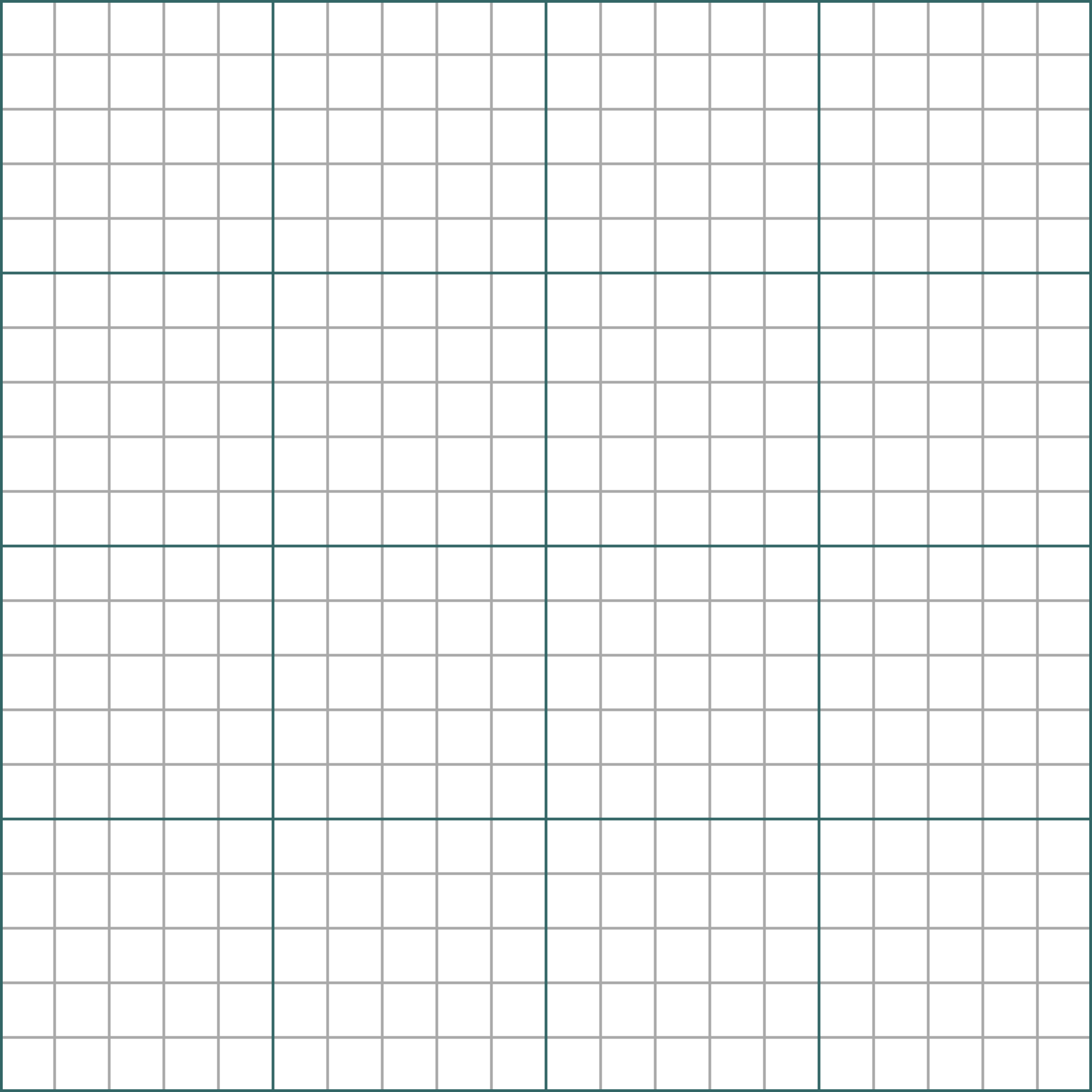 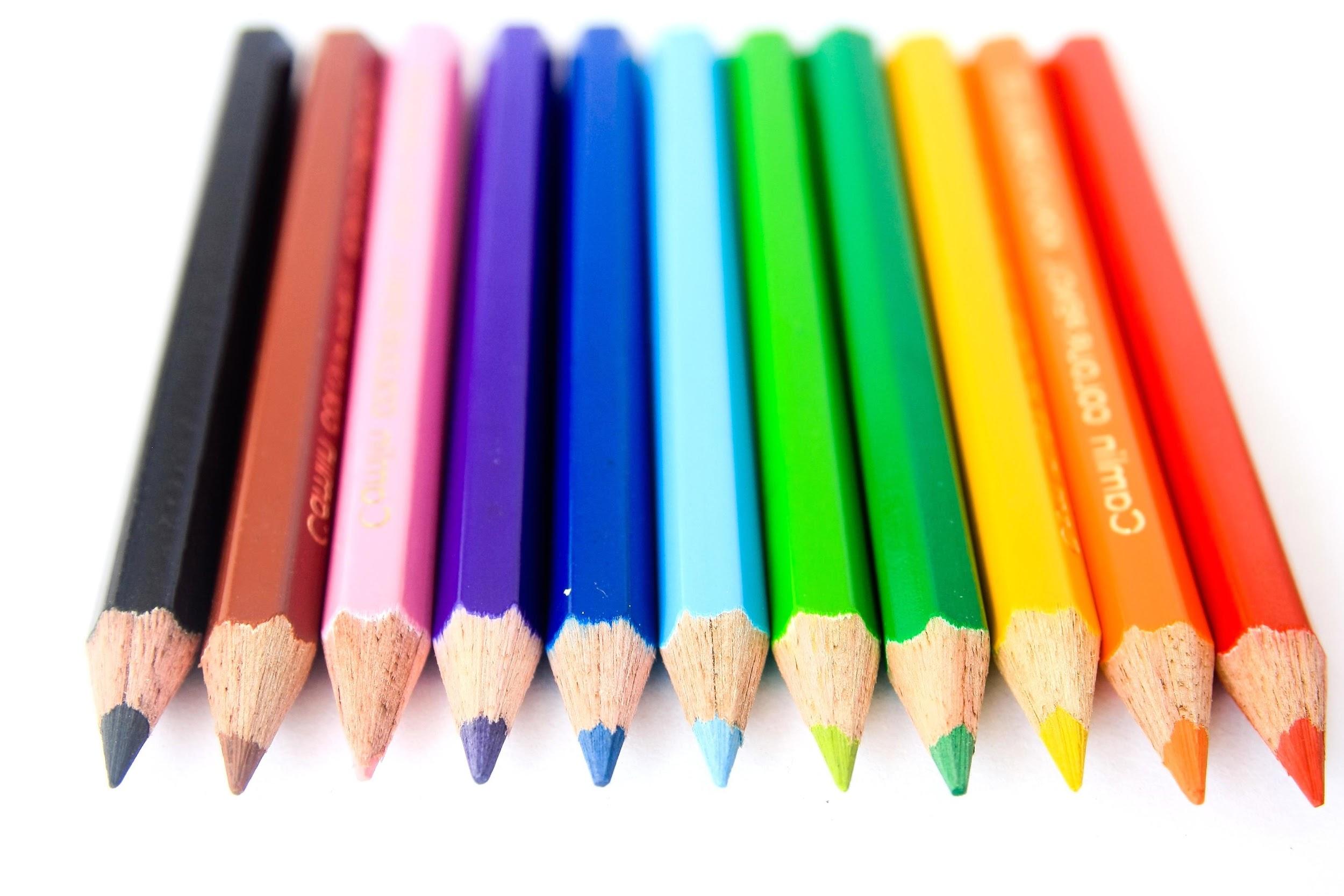 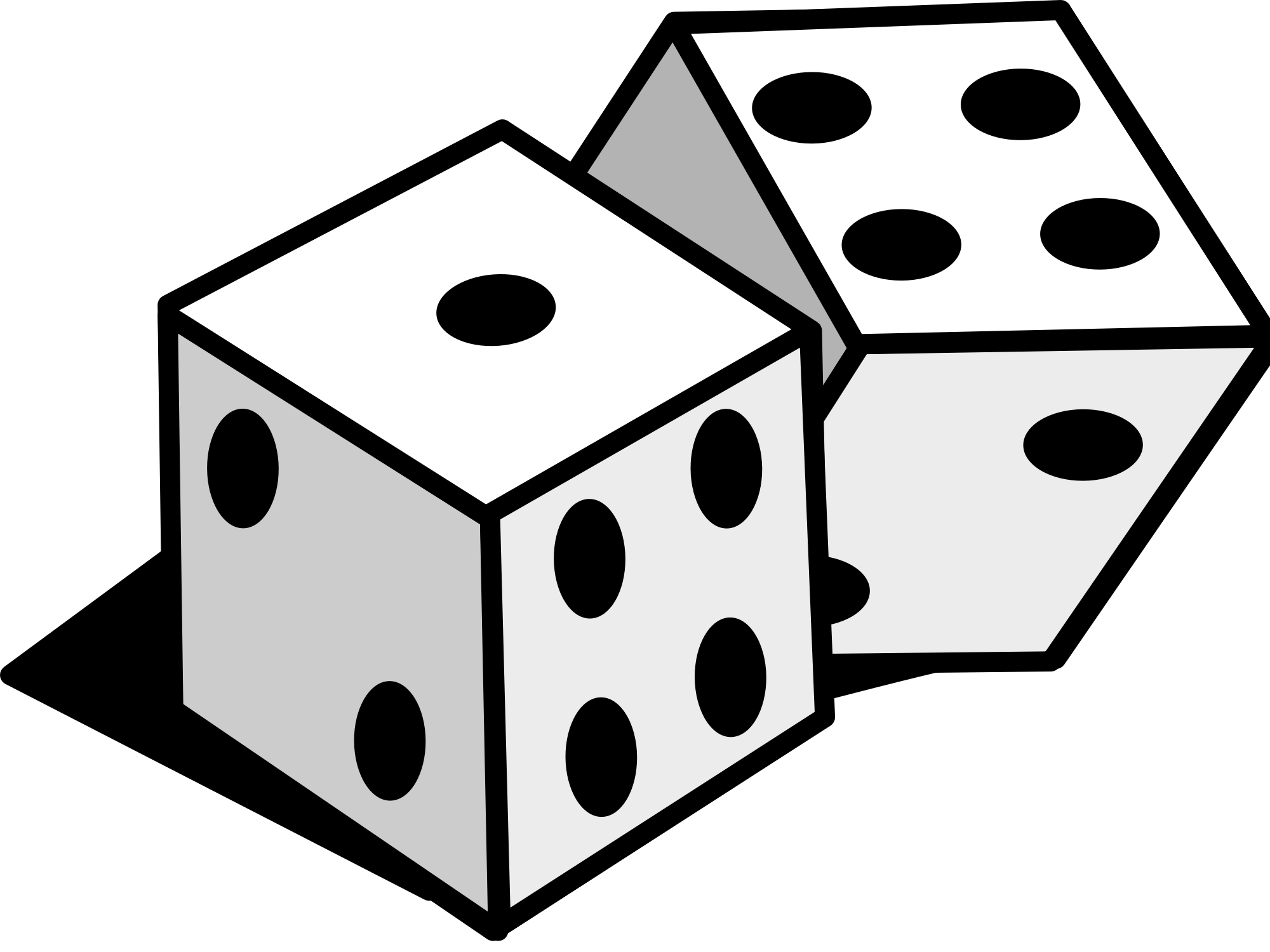 Directions:Player one starts and rolls two dice.Using the 2 numbers as the dimensions of a rectangle, they color the array on the gridFor example if they roll a three and a four they color in any 3x4 rectangle anywhere on the grid.Then they write the area equation in the rectangle to indicate the product of the two sides.If the player is unable to fit their rectangle in the grid somewhere, their turn is over.Once the grid is filled it, calculate the total area for each player. The player with the highest total area wins!